BulletinThe Invercargill Parish of theMethodist Church of New Zealand.Te Hāhi Weteriana o Aotearoa.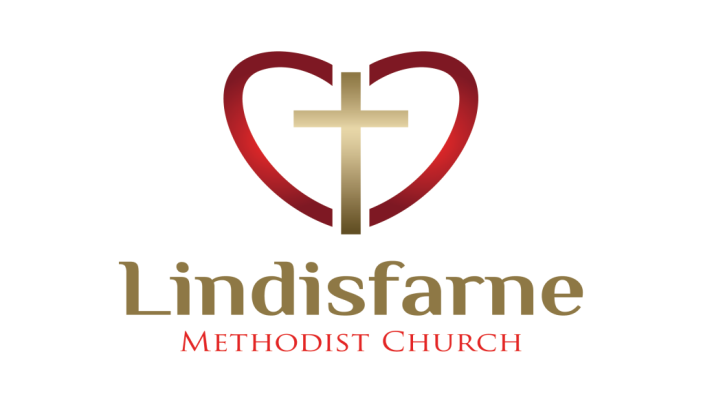 Lindisfarne Methodist Church, Worship and Community Centre.Phone    216-0281.e-mail: office@lindisfarne.org.nz         Website:  www.lindisfarne.org.nz_______________________________Sunday September 3rd 2017Fathers Day10.00am: Lindisfarne Communion Service with Reverend Peter Taylor.Parish Lunch to follow.1.00pm:  Tongan Service.Prayer: Ps 3:5 – 6 Then I lay down and slept in peace and woke up safely, for the Lord was watching over me. And now, although ten thousand enemies surround me on every side, I am not afraid. Lord, be known by us and to us and may we realise as a certainty that we are surrounded by your love and care – we ourselves and all those for whom we care.TALENTS AND TREASURES (Setting up)Please bring any goods for the White Elephant sales table on Friday the 8th September at 9.30am to the Multi-Purpose room for pricing.If anyone is available to help pricing or setting up for the event, they would be greatly appreciated. Please see Betty or Dorothy.Evelyn Cruickshank would appreciate the loan of easels to display her art. 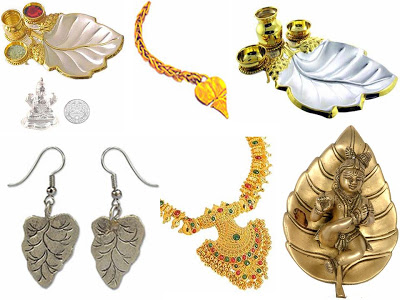 TALENTS AND TREASURESSaturday 9th SeptemberPlease note that Devoy Baxter will be speaking about and showing old jewellery 2pm to 3pm. She will be only too happy to comment on any jewellery that you would like to bring along.Join us and enjoy the day.METHODIST WOMEN’S  FELLOWSHIP.On Thursday 7th September the Women’s Fellowship will meet in the lounge at 2pm.The topic will be "Remembering the people whose names are on the blue tablecloth.”Devotions - will be led by Verna and the Hostess will be Beth.CHEESE ROLLS Thank you to everyone who helped to make and sell cheese rolls last weekend. We made about eight and a half thousand rolls and expect to raise about $1600.There are still a few trays of frozen rolls left for sale. We also have packs of grated cheese for sale today – $5 for 500 grams or $10 for one Kilo. Interest-free credit is available.See Margaret after today’s service.ROSTER FOR SUNDAY DUTIESDUTIES TODAYCENTRE DUTIESSOME INVERCARGILL PARISH KEY PERSONNEL Lindisfarne Calendar Lindisfarne Calendar Lindisfarne CalendarSunday 3rd September10.00am1.00pmLindisfarne Communion Service withReverend Peter Taylor.    Parish Lunch to follow.Tongan Service.Monday  4th3.30pm5.30pmStory Room.Girl Guiding New Zealand.Tuesday 5th9.00am9.00am2.00pm3.30pm6.00pm7.45pmInvercargill Club.    Presbyter and Stewards.         Preachers'  Meeting.Story Room.Pastoral and Outreach Committee.Ladies Evening Group. Wednesday 6th 10.30am7.00pm7.30pmLeisure on Wednesday.North Invercargill Indoor Bowls.Choir Practice.Thursday 7th1.30pm2.00pm7.00pm7.00pmSit and be Fit.Methodist Womens Fellowship  (Notice opposite).South City Choir Practice.Blues Bowling Club.Friday 8th9.30pmTalents and Treasures set up. ( Notice opposite).Saturday 9th 10.30amTalents and Treasures.Sunday 10th September10.00am10.00am1.00pm1.00pm2.00pmLindisfarne Service with Neil Salter.Bluff Communion Service with Rev. Peter Taylor.    Tongan Service.Fijian Service .Peacehaven Service with Rev. Peter Taylor.SundaySeptember 3rdSeptember 10thSeptember 10thSeptember 10thSeptember 17thSeptember 24thDOOR ANDWELCOMEChris McDonald Tony WestonMuriel and Cam McCullochMuriel and Cam McCullochMuriel and Cam McCullochEvelyn and Neil CruickshankJudith StevensChristine FrameVAN DRIVERIan FndlayFindlay CollieFindlay CollieFindlay CollieDaphne SalterSharon TaylorFLOWERS Beverley RobinsonBeverley RobinsonDorothy KingDorothy KingMags KellyRaewyn BirssMORNING TEAKeith and Carol McKenzieSusanne StaplesSharon TaylorSusanne StaplesSharon TaylorSusanne StaplesSharon TaylorMags KellyBetty SnellCarolyn McDonald  Judith DayNOTICESJudith StevensMuriel McCullochMuriel McCullochMuriel McCullochEddie BremerJudith StevensCRECHE                                  Amanda HareBetty SnellBetty SnellSusanne StaplesSusanne StaplesDorothy KingKIDS KLUBCarol McKenzieCarol McKenzieCarol McKenzieCarol McKenzieTBANeil SalterCOMMUNIONStephanie Fannin and Carolyn McDonaldPARISH LUNCHMurray and Beth GibbsWEEK OFLAWNSSECURITYSeptember 4th - September 10thRuni SafoleRuni SafoleSeptember 11th - September 17thNeil SalterDaphne SalterSeptember 18th - September 24thLester DeanCam McCullochSeptember 25th  - October 1stEddie BremerEddie BremerMinister               Reverend Peter Taylor     216-0281  Minister               Reverend Peter Taylor     216-0281  Minister               Reverend Peter Taylor     216-0281  Minister               Reverend Peter Taylor     216-0281  Minister               Reverend Peter Taylor     216-0281                                              Parish Council Secretary       Carolyn Weston                                             Parish Council Secretary       Carolyn Weston                                             Parish Council Secretary       Carolyn Weston                                             Parish Council Secretary       Carolyn Weston                                             Parish Council Secretary       Carolyn Weston Parish StewardsEddie Bremer  Muriel McCulloch Judith Stevens Eddie Bremer  Muriel McCulloch Judith Stevens Eddie Bremer  Muriel McCulloch Judith Stevens Eddie Bremer  Muriel McCulloch Judith Stevens Parish Council Chairman    Reverend Peter TaylorParish Council Chairman    Reverend Peter TaylorParish Council Chairman    Reverend Peter TaylorParish Council Chairman    Reverend Peter TaylorTreasurer  David Little   Parish Council-Congregational RepresentativesBookings                        Phone Office 216-0281Parish Council-Congregational RepresentativesBookings                        Phone Office 216-0281Parish Council-Congregational RepresentativesBookings                        Phone Office 216-0281Margaret Brass    Mags Kelly           Margaret Brass    Mags Kelly           Prayer Chain Co-ordinatorsPrayer Chain Co-ordinatorsJoan and Murray Farley.  Joan and Murray Farley.  Joan and Murray Farley.  Bulletin EditorsBulletin Editors Peter Lankshear     Margaret Brass         Peter Lankshear     Margaret Brass         Peter Lankshear     Margaret Brass        